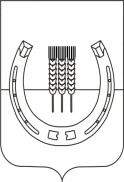 АДМИНИСТРАЦИЯСПАССКОГО  СЕЛЬСКОГО ПОСЕЛЕНИЯСПАССКОГО МУНИЦИПАЛЬНОГО РАЙОНАПРИМОРСКОГО КРАЯ ПОСТАНОВЛЕНИЕ 02 сентября  2015 года                                  с. Спасское                                                           №  174 		В соответствии  с Федеральным законом от 06 октября 2003 года  № 131-ФЗ                  «Об общих принципах организации местного самоуправления в Российской Федерации», Федеральным законом от 24 июля 2007 года № 209-ФЗ «О развитии малого и среднего предпринимательства в Российской Федерации», на основании Устава Спасского сельского поселения, постановления администрации Спасского сельского поселения от 14 апреля  2014 года № 63 «Об утверждении Порядка разработки и реализации муниципальных целевых программ и Порядка проведения оценки эффективности реализации муниципальных целевых программ Спасского сельского поселения », администрация Спасского сельского поселения  ПОСТАНОВЛЯЕТ:	1.Утвердить муниципальную программу «Развитие малого и среднего предпринимательства на территории Спасского сельского поселения на 2016-2018 годы» (прилагается).	2.Настоящее постановление вступает в силу с 01 января 2016 года.	3.Настоящее постановление опубликовать в официальном печатном органе Спасского сельского поселения – газете «Сельские зори» и на официальном сайте в сети  Интернет..4.Контроль за исполнением настоящего постановления оставляю за собой. Глава администрации Спасского сельского поселения                                                              В.А. Беспамятных  Приложение к постановлению администрации Спасского сельского поселения от 02 сентября  2015 года № 174МУНИЦИПАЛЬНАЯ ЦЕЛЕВАЯ ПРОГРАММА«Развитие малого и среднего предпринимательства на территории Спасского сельского поселения на 2016-2018 годы»с. Спасское2015 годПАСПОРТ МУНИЦИПАЛЬНОЙ ЦЕЛЕВОЙ  ПРОГРАММЫ1. Анализ исходного состояния проблемы, подлежащей решению на программной основеВ 2014 году на территории Спасского сельского поселения осуществляли свою деятельность 88 субъектов малого и среднего предпринимательства. Из общего количества действующих предприятий на долю малых предприятий приходится 72,7%.Предприятия малого и среднего бизнеса занимают лидирующее место в следующих сферах деятельности: ремонтно-строительные работы, оптово-розничная торговля, бытовые услуги населению, жилищно-коммунальные услуги.  Наибольший удельный вес числа малых предприятий составляет оборот предприятий розничной  и оптовой торговли.Развитие малого и среднего предпринимательства требует комплексных и согласованных действий органов местного самоуправления, субъектов малого и среднего предпринимательства. Несмотря на положительные тенденции развития малого, и среднего предпринимательства на территории Спасского сельского поселения проблемы, препятствующие его развитию остаются. К таким проблемам можно отнести:- недостаток у субъектов малого и среднего предпринимательства стартового капитала и собственных оборотных средств;- ограниченные возможности субъектов малого и среднего предпринимательства кредитования в финансово-кредитных организациях;- затрудненный выход продукции к новым рынкам сбыта.Решение задач, определенных Программой, позволит создать благоприятные условия для развития предпринимательства на территории поселения и привлечь не задействованный потенциал малого и среднего предпринимательства в социально значимые сферы. 2. Цели и задачи ПрограммыОсновной целью реализации Программы является создание благоприятных условий для устойчивого развития малого и среднего предпринимательства на территории Спасского сельского поселения, в том числе вновь созданным организациям и вновь зарегистрированным индивидуальным предпринимателям и крестьянско-фермерским хозяйствам.Для достижения основной цели планируется решить следующую основную задачу - имущественная, финансовая, информационная поддержка субъектов малого и среднего предпринимательства, осуществляющих деятельность на территории Спасского сельского поселения. 3. Перечень  мероприятий и работ по реализации ПрограммыВ соответствии с основной задачей Программы планируется проведение следующих мероприятий:1. Информирование субъектов малого и среднего предпринимательства через средства массовой информации об объектах муниципальной собственности, включенных в план приватизации, о наличии предполагаемых для сдачи в аренду свободных нежилых помещений.С целью оказания данной формы поддержки предполагается публикация                в средствах массовой информации и обнародование в сети Интернет извещений о сдаче в аренду нежилых помещений, о продаже муниципального имущества.2.Субсидирование затрат субъектов малого и среднего предпринимательства на капитальные вложение для ведения и расширения основной деятельности. Субсидии предоставляются субъектам малого и среднего предпринимательства единовременно, по каждому обращению, из расчета не более 90 процентов документально подтвержденных затрат, связанных с капитальными вложениями для ведения и расширения основной деятельности.Общий объем субсидий не должен превышать 50,0 тыс. руб. одному субъекту малого и среднего предпринимательства в течение одного финансового года.            4. Механизм реализации ПрограммыФинансовая поддержка предоставляется в виде субсидии из бюджета Спасского сельского поселения субъектам малого и среднего предпринимательства, соответствующим требованиям Федерального закона  от 24 июля . №.209-ФЗ «О развитии малого и среднего предпринимательства в Российской Федерации», зарегистрированным на территории Спасского сельского поселения, не имеющим задолженности по налоговым и иным обязательным платежам в бюджеты всех уровней и государственные внебюджетные фонды, за исключением следующих субъектов малого и среднего предпринимательства:- являющихся кредитными организациями, страховыми организациями, инвестиционными фондами, негосударственными пенсионными фондами, профессиональными участниками рынка ценных бумаг, ломбардами;- являющихся участниками соглашений о разделе продукции;- осуществляющие предпринимательскую деятельность в сфере игорного бизнеса;- осуществляющие производство и реализацию подакцизных товаров, а так же добычу  и реализацию полезных ископаемых, за исключением общераспространенных полезных ископаемых;- являющихся в порядке, установленном законодательством о валютном регулировании и валютном контроле нерезидентами РФ.В оказании поддержки, предусмотренной настоящей Программой, отказывается в случае, если:1) не представлены документы, подтверждающие соответствие отнесения заявителя к категории субъекта малого и среднего предпринимательства, или представлены недостоверные сведения и документы;2) не выполнены условия оказания поддержки;3) ранее в отношении заявителя - субъекта малого и среднего предпринимательства было принято решение об оказании аналогичной поддержки и сроки ее оказания не истекли.1. Имущественная поддержка субъектов малого и среднего предпринимательства Информирование субъектов малого и среднего предпринимательства через средства массовой информации об объектах муниципальной собственности, включенных в план приватизации, о наличии предполагаемых для сдачи в аренду свободных нежилых помещений.С целью оказания данной формы поддержки предполагается публикация                в средствах массовой информации и обнародование в сети Интернет извещений о сдаче в аренду нежилых помещений, о продаже муниципального имущества2.Финансовая поддержка субъектам малого и среднего предпринимательства в виде субсидий на компенсацию части затрат на капитальные вложения для ведения и расширения основной деятельности.Субсидии предоставляются единовременно из расчета не более 90 % документально подтвержденных затрат субъектам малого и среднего предпринимательства, осуществляющим деятельность на территории Спасского сельского поселения и не имеющим задолженности по налоговым и иным обязательным платежам в бюджеты всех уровней и государственные внебюджетные фонды. Общий объем субсидий не должен превышать 50,0 тыс. рублей одному субъекту малого и среднего предпринимательства в течение одного финансового года.Субсидии предоставляются по договорам, текущие обязательства по которым исполнены и оплачены. Для получения финансовой поддержки в виде субсидии на оплату затрат субъектов малого предпринимательства на капитальные вложения для ведения и расширения основной деятельности, субъект малого предпринимательства  представляет в администрацию Спасского сельского поселения единовременно следующие документы:а) Заявление;б) Заверенные руководителем субъекта малого и среднего предпринимательства и банком копии платежных поручений или заверенные руководителем субъекта малого и среднего предпринимательства копии кассовых документов подтверждающих затраты субъекта малого и среднего предпринимательства на капитальные вложения для ведения и расширения основной деятельности;в) Заверенные руководителем субъекта малого и среднего предпринимательства копии договоров и (или) другие документы, подтверждающие факт приобретения;г) Расчет размера субсидии на оплату расходов, связанных с затратами субъектов малого и среднего предпринимательства на капитальные вложения для ведения и расширения основной деятельности; д) Справку налогового органа на последнюю отчетную дату об отсутствии у субъекта и среднего предпринимательства просроченной задолженности по налоговым и иным обязательным платежам в бюджет Спасского сельского поселения;е) Копия свидетельства о постановке на учет в налоговом органе.        5. Ресурсное  обеспечение  Программы Общий объем ассигнований Программы составляет 150,0 тыс. рублей за счет средств бюджета поселения, в том числе 2016 год – 50,0 тыс. рублей, 2017 год – 50,0 тыс. рублей, 2018 год – 50,0 тыс. рублей.В процессе исполнения Программы объем расходов может ежегодно уточнятся на основе анализа полученных результатов и исходя из возможностей бюджета поселения.      6. Координация программых мероприятий	Координацией и управлением всем комплексом мероприятий по реализации мероприятий Программы занимается администрация Спасского сельского поселения.Контроль за исполнением программы осуществляет глава администрации Спасского сельского поселения    7. Оценка эффективности реализации программных мероприятийРеализация программных мероприятий позволит к концу 2018 года обеспечить благоприятные условия для развития малого и среднего предпринимательства в Спасском муниципальном районе.Приложение №1к муниципальной целевой программе  «Развитие малого и среднего предпринимательства на территории Спасского сельского поселения на 2016-2018 годы»Перечень основных мероприятий муниципальной целевой программыПриложение №2к муниципальной целевой программе   «Развитие малого и среднего предпринимательства на территории Спасского сельского поселения на 2016-2018 годы»Объемы и источники финансирования муниципальной целевой программыПриложение № 3к муниципальной целевой программе «Развитие малого и среднего предпринимательства на территории Спасского сельского поселения на 2016-2018 годы»Главе администрации Спасского сельского поселения ______________________________             от____________________________(от кого)ЗАЯВЛЕНИЕ    	Прошу включить ________________________________________________________в состав участников долгосрочной целевой программы «Развитие малого и среднего предпринимательства на территории Спасского сельского поселения на 2013-2015 гг.» и предоставить субсидию за счет средств бюджета Спасского сельского поселения на возмещение части затрат, связанных  с_____________________________________________________________________________.(указать вид субсидии)1. Сведения о субъекте малого  и среднего предпринимательства_____________________________________________________________________________________________.                                                     Полное наименование организации в соответствии с учредительными документами ____________________________________________________________________________.(наименование юридического лица / крестьянско-фермерского хозяйства / Ф.И.О. индивидуального предпринимателя)Идентификационный номер налогоплательщика (ИНН) _____________________________.Дата государственной регистрации: "_____" __________________________ года.2.Адрес субъекта малого и среднего предпринимательства____________________ _____________________________________________________________________________юридический: индекс_______________,  населенный пункт __________________________ улица_____________________, № дома ________. 3. Банковские реквизиты _____________________________________________________________________________р/с ___________ в банке ______________________к/с ______________БИК ____________.С условиями предоставления субсидии ознакомлен и согласен. Достоверность представленной информации гарантирую.Руководитель организации / Индивидуальный предприниматель _________________________           ________________                                                                                                  Ф.И.О.                                                      подписьДатаМ.П. Приложение № 4к муниципальной целевой программе «Развитие малого и среднего предпринимательства на территории Спасского сельского поселения на 2016-2018годы»РАСЧЕТразмера субсидии на возмещение части затрат, связанных с _________________________________________________________________________.(указать вид затрат)_________________________________________________________________________.(полное наименование организации/ Ф.И.О. индивидуального предпринимателя/ крестьянско-фермерского хозяйства)Почтовый адрес:___________________________________________________________.Адрес места нахождения:____________________________________________________.ИНН ____________________________, КПП___________________________________.Р/счет_______________________, в банке _______________________________________________________________________________________________________________.Кор. счет________________________________БИК _____________________________.Размер предоставляемой субсидии из расчета_______% всех расходов субъекта малого и среднего предпринимательства. Проверено:Приложение № 5к муниципальной целевой программе «Развитие малого и среднего предпринимательства на территории Спасского муниципального района на 2016-2018 годы»       ДОГОВОР №_____о предоставлении субсидии  с.Спасское			                                                          «___» ________201   г.Администрация Спасского сельского поселения  в рамках долгосрочной  целевой программы «Развитие малого и среднего предпринимательства на территории Спасского сельского поселения на 2016-2018 годы», утвержденной постановлением администрации Спасского сельского поселения от ____________ № ____-п  (далее по тексту – Программа), именуемая в дальнейшем «Администрация», в лице _________ _____________________________, действующего на основании Устава, с одной стороны, и ______________________________, именуемый(ое) в дальнейшем «Получатель поддержки» с другой стороны, в соответствии с постановлением администрации  - получателей поддержки», заключили  настоящий  Договор о  нижеследующем. Предмет Договора1. Настоящий Договор определяет взаимоотношения Сторон по оказанию  финансовой поддержки субъекту малого (среднего) предпринимательства: _____________________________________________________________________________(юридическому лицу, индивидуальному предпринимателю, крестьянско-фермерскому хозяйству)_____________________________________________________________________________(наименование юридического лица, крестьянско-фермерского хозяйства, _____________________________________________________________________________Ф.И.О. индивидуального предпринимателя)в части предоставления субсидии на _____________________________________________.2. «Администрация» на основании _______________________________________  предоставляет субсидию на ________________________________________ в размере____________________________________ рублей.(сумма цифрами и прописью)II. Права и обязанности Сторон1. «Администрация» вправе:а) требовать предоставления необходимых документов от «Получателя поддержки»  в соответствии с __________________________________ и настоящим договором;б) прекратить предоставление выплат в случае нарушения получателем поддержки условий настоящего договора;2. «Администрация» обязана:а)  до 30-го числа месяца, следующего после даты заключения договора, перечислить средства субсидии на счет «Получателя поддержки», указанный в договоре; б) своевременно согласно «Порядку предоставления субсидий» уведомлять «Получателя поддержки» об изменениях, произошедших в процессе реализации положений настоящего договора;в) предоставлять субсидию при условии предоставления получателем поддержки документов, предусмотренных «Порядком предоставления субсидий».3. Ответственность за достоверность документов, предоставленных для получения субсидии, несет «Получатель поддержки». В случае обнаружения недостоверных сведений, установленных для предоставления субсидий, «Получатель поддержки» обязан осуществить возврат субсидии в бюджет.5.  Возврат субсидии производится «Получателем поддержки» в течение пяти рабочих дней со дня получения требования по реквизитам и коду классификации доходов бюджетов Российской Федерации, указанных в требовании. III. Ответственность Сторон1. В случае нарушения сроков возврата субсидии, при получении требования о ее возврате,  за каждый день просрочки начисляется пеня в размере 1 процента от суммы, требуемой к возврату.2. «Получатель поддержки» утрачивает право на получение субсидии в следующих случаях:а) нарушение срока представления документации, предусмотренного Порядком, и (или) неправильное оформление документации;б) возникновение задолженности по платежам в бюджеты всех уровней и внебюджетные фонды;в) установление факта предоставления субъектом предпринимательства  ложных сведений.IV. Срок действия Договора	Настоящий договор вступает в силу с момента его подписания Сторонами и действует до ______________________________.V. Прочие условия1. Субсидия, предоставляемая в рамках настоящего договора, подлежит налогообложению. Бремя по уплате налога возлагается на получателя поддержки.  2. Любое уведомление или сообщение, направляемое Сторонами друг другу по настоящему договору, должно быть совершено в письменной форме. Такое уведомление или сообщение считается направленным надлежащим образом, если оно доставлено адресату посыльным, заказным письмом, факсом по адресу, указанному в настоящем договоре, за подписью уполномоченного лица.3. В случае изменения одной из Сторон своего юридического или почтового адреса, она обязана информировать об этом другую Сторону в письменном виде в течение 5 календарных дней.4. В случае изменения у одной из Сторон банковских реквизитов, она обязана информировать об этом другую Сторону в письменном виде в течение 5 календарных дней. 5. Споры по настоящему договору рассматриваются в порядке, установленном законодательством Российской Федерации.6. Настоящий договор составлен в 2-х экземплярах, имеющих равную юридическую силу, из которых один передается «Получателю поддержки», один – «Администрации».VI. Подписи и реквизиты СторонОб утверждении муниципальной целевой  программы «Развитие малого и среднего предпринимательства на территории Спасского сельского поселения на 2016-2018 годы»Наименование ПрограммыМуниципальная целевая программа «Развитие малого и среднего предпринимательства на территории Спасского сельского поселения на 2016-2018 годы»Муниципальная целевая программа «Развитие малого и среднего предпринимательства на территории Спасского сельского поселения на 2016-2018 годы»Муниципальная целевая программа «Развитие малого и среднего предпринимательства на территории Спасского сельского поселения на 2016-2018 годы»Муниципальная целевая программа «Развитие малого и среднего предпринимательства на территории Спасского сельского поселения на 2016-2018 годы»Муниципальная целевая программа «Развитие малого и среднего предпринимательства на территории Спасского сельского поселения на 2016-2018 годы»Основание для разработки ПрограммыФедеральный закон от 24 июля 2007 года № 209-ФЗ «О развитии малого и среднего предпринимательства в Российской Федерации»;Федеральный закон от 06 октября 2003 года № 131-ФЗ «Об общих принципах организации местного самоуправления в Российской Федерации»;Закон Приморского края от 01 июля 2008 года № 278-КЗ «О развитии малого и среднего предпринимательства в Приморском крае»;постановление администрации Спасского сельского поселения от 14 апреля  2014 года № 63 «Об утверждении Порядка разработки и реализации муниципальных целевых программ и Порядка проведения оценки эффективности реализации муниципальных целевых программ Спасского сельского поселения »Федеральный закон от 24 июля 2007 года № 209-ФЗ «О развитии малого и среднего предпринимательства в Российской Федерации»;Федеральный закон от 06 октября 2003 года № 131-ФЗ «Об общих принципах организации местного самоуправления в Российской Федерации»;Закон Приморского края от 01 июля 2008 года № 278-КЗ «О развитии малого и среднего предпринимательства в Приморском крае»;постановление администрации Спасского сельского поселения от 14 апреля  2014 года № 63 «Об утверждении Порядка разработки и реализации муниципальных целевых программ и Порядка проведения оценки эффективности реализации муниципальных целевых программ Спасского сельского поселения »Федеральный закон от 24 июля 2007 года № 209-ФЗ «О развитии малого и среднего предпринимательства в Российской Федерации»;Федеральный закон от 06 октября 2003 года № 131-ФЗ «Об общих принципах организации местного самоуправления в Российской Федерации»;Закон Приморского края от 01 июля 2008 года № 278-КЗ «О развитии малого и среднего предпринимательства в Приморском крае»;постановление администрации Спасского сельского поселения от 14 апреля  2014 года № 63 «Об утверждении Порядка разработки и реализации муниципальных целевых программ и Порядка проведения оценки эффективности реализации муниципальных целевых программ Спасского сельского поселения »Федеральный закон от 24 июля 2007 года № 209-ФЗ «О развитии малого и среднего предпринимательства в Российской Федерации»;Федеральный закон от 06 октября 2003 года № 131-ФЗ «Об общих принципах организации местного самоуправления в Российской Федерации»;Закон Приморского края от 01 июля 2008 года № 278-КЗ «О развитии малого и среднего предпринимательства в Приморском крае»;постановление администрации Спасского сельского поселения от 14 апреля  2014 года № 63 «Об утверждении Порядка разработки и реализации муниципальных целевых программ и Порядка проведения оценки эффективности реализации муниципальных целевых программ Спасского сельского поселения »Федеральный закон от 24 июля 2007 года № 209-ФЗ «О развитии малого и среднего предпринимательства в Российской Федерации»;Федеральный закон от 06 октября 2003 года № 131-ФЗ «Об общих принципах организации местного самоуправления в Российской Федерации»;Закон Приморского края от 01 июля 2008 года № 278-КЗ «О развитии малого и среднего предпринимательства в Приморском крае»;постановление администрации Спасского сельского поселения от 14 апреля  2014 года № 63 «Об утверждении Порядка разработки и реализации муниципальных целевых программ и Порядка проведения оценки эффективности реализации муниципальных целевых программ Спасского сельского поселения »Ответственный исполнитель ПрограммыАдминистрация Спасского сельского поселенияАдминистрация Спасского сельского поселенияАдминистрация Спасского сельского поселенияАдминистрация Спасского сельского поселенияАдминистрация Спасского сельского поселенияСоисполнитель Программы-----Основные цели ПрограммыСоздание благоприятных условий для устойчивого развития малого и среднего предпринимательства на территории Спасского сельского поселения Создание благоприятных условий для устойчивого развития малого и среднего предпринимательства на территории Спасского сельского поселения Создание благоприятных условий для устойчивого развития малого и среднего предпринимательства на территории Спасского сельского поселения Создание благоприятных условий для устойчивого развития малого и среднего предпринимательства на территории Спасского сельского поселения Создание благоприятных условий для устойчивого развития малого и среднего предпринимательства на территории Спасского сельского поселения Основные задачи ПрограммыИнформационная, финансовая поддержка субъектов малого и среднего предпринимательства, осуществляющих деятельность на территории Спасского сельского поселенияИнформационная, финансовая поддержка субъектов малого и среднего предпринимательства, осуществляющих деятельность на территории Спасского сельского поселенияИнформационная, финансовая поддержка субъектов малого и среднего предпринимательства, осуществляющих деятельность на территории Спасского сельского поселенияИнформационная, финансовая поддержка субъектов малого и среднего предпринимательства, осуществляющих деятельность на территории Спасского сельского поселенияИнформационная, финансовая поддержка субъектов малого и среднего предпринимательства, осуществляющих деятельность на территории Спасского сельского поселенияСроки реализации Программы2016-2018 годы2016-2018 годы2016-2018 годы2016-2018 годы2016-2018 годыПодпрограммы-----Перечень основных мероприятий1. Информирование субъектов малого и среднего предпринимательства через средства массовой информации об объектах муниципальной собственности, включенных в прогнозный план приватизации;2. Субсидирование части затрат субъектов малого и среднего предпринимательства на капитальные вложения для ведения и расширения основной деятельности1. Информирование субъектов малого и среднего предпринимательства через средства массовой информации об объектах муниципальной собственности, включенных в прогнозный план приватизации;2. Субсидирование части затрат субъектов малого и среднего предпринимательства на капитальные вложения для ведения и расширения основной деятельности1. Информирование субъектов малого и среднего предпринимательства через средства массовой информации об объектах муниципальной собственности, включенных в прогнозный план приватизации;2. Субсидирование части затрат субъектов малого и среднего предпринимательства на капитальные вложения для ведения и расширения основной деятельности1. Информирование субъектов малого и среднего предпринимательства через средства массовой информации об объектах муниципальной собственности, включенных в прогнозный план приватизации;2. Субсидирование части затрат субъектов малого и среднего предпринимательства на капитальные вложения для ведения и расширения основной деятельности1. Информирование субъектов малого и среднего предпринимательства через средства массовой информации об объектах муниципальной собственности, включенных в прогнозный план приватизации;2. Субсидирование части затрат субъектов малого и среднего предпринимательства на капитальные вложения для ведения и расширения основной деятельностиОбъемы и источники финансирования ПрограммыОбщий объем финансирования программных мероприятий на 2016-2018 годы составит 150,0 тыс. рублейОбщий объем финансирования программных мероприятий на 2016-2018 годы составит 150,0 тыс. рублейОбщий объем финансирования программных мероприятий на 2016-2018 годы составит 150,0 тыс. рублейОбщий объем финансирования программных мероприятий на 2016-2018 годы составит 150,0 тыс. рублейОбщий объем финансирования программных мероприятий на 2016-2018 годы составит 150,0 тыс. рублейОбъемы и источники финансирования ПрограммыИсточник финансированияВсего, тыс. рублей2016 год, тыс. рублей2017год, тыс. рублей2018год, тыс. рублейОбъемы и источники финансирования ПрограммыВсего 150,050,050,050,0Объемы и источники финансирования Программыбюджет Спасского сельского поселения150,050,050,050,0Ожидаемые конечные результаты реализации ПрограммыОказание поддержки в виде возмещения части затрат субъектов малого и среднего предпринимательства на капитальные вложения для ведения и расширения основной деятельности не менее 3 субъектам малого и среднего предпринимательства (в 2016 году 1 ед., в 2017 году 1 ед., в 2018 году 1 ед.).Оказание поддержки в виде возмещения части затрат субъектов малого и среднего предпринимательства на капитальные вложения для ведения и расширения основной деятельности не менее 3 субъектам малого и среднего предпринимательства (в 2016 году 1 ед., в 2017 году 1 ед., в 2018 году 1 ед.).Оказание поддержки в виде возмещения части затрат субъектов малого и среднего предпринимательства на капитальные вложения для ведения и расширения основной деятельности не менее 3 субъектам малого и среднего предпринимательства (в 2016 году 1 ед., в 2017 году 1 ед., в 2018 году 1 ед.).Оказание поддержки в виде возмещения части затрат субъектов малого и среднего предпринимательства на капитальные вложения для ведения и расширения основной деятельности не менее 3 субъектам малого и среднего предпринимательства (в 2016 году 1 ед., в 2017 году 1 ед., в 2018 году 1 ед.).Оказание поддержки в виде возмещения части затрат субъектов малого и среднего предпринимательства на капитальные вложения для ведения и расширения основной деятельности не менее 3 субъектам малого и среднего предпринимательства (в 2016 году 1 ед., в 2017 году 1 ед., в 2018 году 1 ед.).Система организации контроля за исполнением Программы     Ответственность и контроль реализации за выполнением Программы несут ответственные исполнители программы. Контроль расходования бюджетных средств на реализацию Программы осуществляет администрация Спасского сельского поселения     Ответственность и контроль реализации за выполнением Программы несут ответственные исполнители программы. Контроль расходования бюджетных средств на реализацию Программы осуществляет администрация Спасского сельского поселения     Ответственность и контроль реализации за выполнением Программы несут ответственные исполнители программы. Контроль расходования бюджетных средств на реализацию Программы осуществляет администрация Спасского сельского поселения     Ответственность и контроль реализации за выполнением Программы несут ответственные исполнители программы. Контроль расходования бюджетных средств на реализацию Программы осуществляет администрация Спасского сельского поселения     Ответственность и контроль реализации за выполнением Программы несут ответственные исполнители программы. Контроль расходования бюджетных средств на реализацию Программы осуществляет администрация Спасского сельского поселенияНаименование мероприятий ПрограммыКритерии оценки эффективности реализации ПрограммыКритерии оценки эффективности реализации ПрограммыКритерии оценки эффективности реализации ПрограммыНаименование мероприятий Программыколичество получателей поддержки в 2016 годуколичество получателей поддержки в 2017 годуколичество получателей поддержки в 2018 годуФинансовая поддержка субъектов малого и среднего предпринимательства в виде предоставления субсидий с целью возмещения части затрат,  на капитальные вложения для ведения и расширения основной деятельностиот 1 и болееот 1 и болееот 1 и болееНаименование мероприятияИсполнительСроки исполненияОжидаемый результат1. Информирование субъектов малого и среднего предпринимательства через средства массовой информации об объектах муниципальной собственности, включенных в прогнозный план приватизацииАдминистрация Спасского сельского поселения2016-2018 годыПовышение доступности информации для субъектов малого и среднего предпринимательства2.Субсидирование части затрат субъектов малого и среднего предпринимательства на капитальные вложения для ведения и расширения основной деятельности.Администрация Спасского сельского поселения2016-2018 годыПовышение деловой активности субъектов малого и среднего предпринимательства, улучшение качества выпускаемой продукции, повышение профессионализмаНаименование мероприятияФинансирование программы, тыс.рублейФинансирование программы, тыс.рублейФинансирование программы, тыс.рублейНаименование мероприятия2016 год2017 год2018 годСубсидирование части затрат субъектов малого и среднего предпринимательства на капитальные вложения для ведения и расширения основной деятельности50,050,050,0№ 
п/пНаименование затратРазмер затрат(руб.)12323ВСЕГО:ВСЕГО:Руководитель                                                                   (подпись, Ф.И.О.)Главный бухгалтер (подпись, Ф.И.О.)ДатаМ.П.